Školský vzdelávací program  „Levík spoznávaˮVšetko, čo naozaj potrebujem vedieť, som sa naučil v materskej škole.  (Robert Fulghum)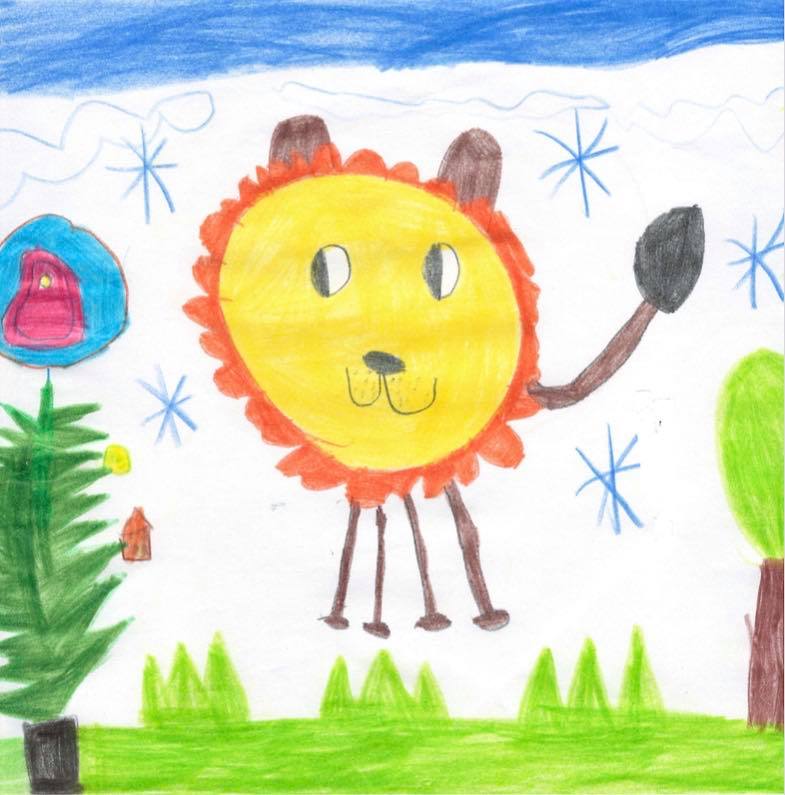 Spracoval: Kolektív MŠ ChmelinecZodpovedná riaditeľka: Danka ČerničkováÚvodŠkolský vzdelávací program  je základným dokumentom, podľa ktorého uskutočňujeme výchovu a vzdelávanie  v súlade so zákonom č. 245/2008 Z. z. o výchove a vzdelávaní (školský zákon) a o zmene  a doplnení   niektorých   zákonov v znení   neskorších predpisov, s určitou adaptáciou  na výchovno-vzdelávaciu činnosť  a špecifiká  našej  materskej  školy.   Je spracovaný v súlade so  Štátnym vzdelávacím programom pre predprimárne vzdelávanie v materských školách 2016 a aktuálnym metodickým usmernením.1  Názov vzdelávacieho programu „LEVÍK SPOZNÁVA“	     Pomenovanie školského vzdelávacieho programu vychádza zo znaku našej školy. Levík je maskotom našej materskej školy a aj ústredným motívom zástavy. Počet písmen v slove  „LEVÍK“ je identický s počtom tried. Veríme, že  deti budú odchádzať z našej materskej školy  pripravené  n úspešné zvládnutie primárneho vzdelávania. Veď aj v rozprávkach sa všetky zvieratá obracajú o radu u kráľa zvieracej ríše – leva.2  Vymedzenie vlastných cieľov a poslania výchovy a vzdelávania2.1 Východiská formulácie  vlastných cieľov a poslania výchovy a vzdelávania Zákon č. 245/2008 Z. z. Zákon o výchove a vzdelávaní (školský zákon) a o zmene a doplnení niektorých zákonov  Štátny vzdelávací program pre predprimárne vzdelávanie v materských školách Závery  a výsledky  SWOT analýzy školy Pedagogicko-organizačné pokynyDlhodobá orientácia školy  Koncepčný zámer  rozvoja školyTradície  a miestne podmienky školy a regiónu Vonkajšie a vnútorné podmienky školy Potreby a záujmy detí , ich zákonných zástupcov a zamestnancov školy2.2 Hlavný cieľ výchovy a vzdelávania	Hlavným cieľom výchovy a vzdelávania našej školy je budovať modernú, konkurencieschopnú  vzdelávaciu inštitúciu, ktorá je miestom  šťastných a  tvorivých detí ako aj spokojných zamestnancov so záujmom o vlastný sebarozvoj.2.3 Čiastkové ciele  výchovy a vzdelávaniavytvoriť pre deti  podnetné prostredie rozvíjajúce požadovanú kognitívnu, senzomotorickú a sociálno-emocionálnu  úroveň, ako základný predpoklad úspešného  školského vzdelávania a života v spoločnostiviesť deti k tomu, že materská škola je miestom vzájomnej úcty, rešpektu a ohľaduplnosti ku každému členovi tohto spoločenstvapodporiť u detí  záujem o aktívne  poznávanie prostredníctvom hry, bádania, experimentu... činností na báze zážitkového učeniarozvíjať u detí environmentálne cítenie, aktívny postoj k riešeniu aktuálnych problémov životného prostredia prostredníctvom cielených aktivít a projektov podporiť u detí  záujem o zdravý životný štýl  účasťou na pripravovaných aktivitách  v oblasti stravovania a  nácviku pohybových zručnostíviesť deti k osvojeniu  si základných pravidiel cestnej premávky prostredníctvom zážitkového učenia  a priamej účasti na aktivitách na dopravnom 	ihriskurozvíjať u detí sociálne  cítenie a zručnosti  účasťou  na kultúrnych   akciách 	školy v súvislosti s medzinárodnými  dňami, sviatkami a regionálnymi tradíciamipodnecovať deti k sebapoznaniu, sebahodnoteniu a  k schopnosti autokorekcie  v priebehu výchovno-vzdelávacej činnostirozvíjať u detí všetky  kľúčové kompetencie v jednotlivých oblastiach,  vrátane   rozvoja finančnej, mediálnej a digitálnej  gramotnostiPlnenie cieľov  uskutočňujeme prostredníctvom ŠkVP "Levík spoznáva“, ktorého súčasťou sú aj výkonové štandardy nad rámec ŠVP pre predprimárne vzdelávanie v materských  školách vo viacerých oblastiach, ktoré sú súčasťou prílohy ŠkVP.3  Stupeň vzdelania, ktorý sa dosiahne absolvovaním školského   vzdelávacieho programu Stupeň vzdelania, ktorý dosiahne dieťa absolvovaním školského vzdelávacieho programu alebo jeho ucelenej časti, je totožný so stupňom vzdelania uvedeným v školskom zákone - predprimárne vzdelanie. Predprimárne vzdelanie získa dieťa absolvovaním posledného ročníka v materskej škole, kedy získa školskú spôsobilosť.Predprimárne vzdelanie ukončí dieťa spravidla v školskom roku, v ktorom do 31. augusta dosiahne šiesty rok veku a dosiahne školskú spôsobilosť, na slávnostnej rozlúčke s predškolákmi. Predprimárne vzdelávanie môže dieťa ukončiť aj vtedy, ak nedovŕšilo šiesty rok veku, ale podľa vyjadrenia príslušného Centra pedagogicko – psychologického poradenstva a prevencie a všeobecného lekára pre deti a dorast môže plniť povinnú školskú dochádzku ( predčasné zaškolenie dieťaťa na žiadosť rodičov ).O odklade začiatku alebo o dodatočnom odklade plnenia povinnej školskej dochádzky sa postupuje v zmysle § 5 zákona č. 596/ 2003 Z.z. o štátnej správe v školstve a školskej samospráve.Dokladom o získanom stupni vzdelania je Osvedčenie o absolvovaní predprimárneho vzdelávania.Všetky triedy našej materskej školy poskytujú celodennú výchovu a vzdelávanie, ale v prípade žiadosti rodičov aj možnosť poldennej výchovy a vzdelávania.4  Vlastné zameranie školyZameranie školy úzko súvisí s hlavným cieľom výchovy a vzdelávania našej školy. Preto, ak má byť naša škola miestom šťastných a spokojných detí so záujmom o vlastný sebarozvoj, je potrebné sa zmieniť o oblastiach, ktoré považujeme za priority a v ktorých chceme napredovať podľa podmienok a potrieb detí, školy a spoločnosti, s ohľadom na hlavný cieľ predprimárneho vzdelávania.Zdravie a zdravý životný štýlPohyb je pre deti v predškolskom veku prirodzenou činnosťou, ktorá im prináša radosť. V súčasných podmienkach života je neoddeliteľnou súčasťou zdravého životného štýlu, preto sa zameriavame na rozvíjanie telesnej zdatnosti a výkonnosti detí a s tým súvisiace upevňovanie zdravia, vôľových vlastností a prosociálneho správania. Prioritu vidíme v zabezpečení dobrých podmienok pre pohybové aktivity – priestorových aj materiálnych. Aktivity, ktoré podporujú náš zámer, sú: denné využívanie  preliezačiek, sánkovanie a bobovanie na umelom kopci na školskom dvore, stavanie snehuliakov, guľovačky, mestská olympiáda v spolupráci s CVČ, korčuliarsky a plavecký výcvik, škola v prírode, turistické vychádzky a rôzne športové akcie a projekty. V súlade s uvedenými možnosťami sme vypracovali učebné osnovy zamerané na pobyt v škole v prírode, korčuliarsky a plavecký výcvik a  cvičenie na fitlopte  nad rámec ŠVP, ktoré sú súčasťou prílohy ŠkVP .   Život na našej ZemiMáme na zreteli skutočnosť, že ochrana prírody patrí pri súčasnom stave znečisťovania našej planéty k prioritám.  Deti vedieme k citlivému vnímaniu zmien klímy v dôsledku nadspotreby a nehospodárneho zaobchádzania so zdrojmi. S deťmi separujeme odpady, využívame odpadový materiál na kreatívnu tvorbu. Naše turistické vychádzky a škola v prírode majú v sebe okrem športových disciplín zahrnuté aj environmentálne prvky. Hraj sa  a poznávajProstredníctvom edukačných programov, digitálnych pomôcok,  zážitkového učenia, aktivizujúcich metód a vhodne volených stratégií  vytvárame deťom podmienky na vlastné učenie sa. Vedieme ich k samostatnému   hľadaniu         informácií, bádaniu... sebahodnoteniu a  autokorekcii.Bezpečne na cesteVzhľadom k tomu, že  naša materská škola disponuje vlastným dopravným     ihriskom s dopravným značením, kolobežkami a príslušným vybavením, vypracovali sme učebné osnovy zamerané na Dopravnú výchovu nad rámec ŠVP, ktoré sú tiež súčasťou prílohy ŠkVP.	Je našou snahou, aby hlavný cieľ predprimárnho vzdelávania bol naplnený zaujímavými, aktivizujúcimi a vhodne volenými  stratégiami v rôznych formách (produktívne metódy,  divadelné predstavenia, koncerty, besedy, interaktívne akcie školy, projekty...), ktoré korešpondujú s aktuálnymi  záujmami a potrebami detí a spoločnosti  a  sú zárukou úspešného zvládnutia predprimárneho vzdelávania zábavnou a nezabudnuteľnou formou.5  Dĺžka dochádzky Dĺžka dochádzky:do materskej školy je prijímané dieťa spravidla od 3 do 6 rokov jeho veku, výnimočne možno prijať dieťa od 2 rokov vekuna predprimárne vzdelávanie sa prijíma dieťa, ktoré dovŕšilo šiesty rok veku a ktorému bol odložený začiatok plnenia povinnej školskej dochádzkyštúdium sa končí absolvovaním posledného ročníka vzdelávacieho programu odboru vzdelávania v materskej školedokladom o získanom stupni vzdelania je osvedčenie o absolvovaní predprimárneho vzdelávania6   Učebné osnovyUčebné osnovy našej školy sú  tvorené vzdelávacími štandardami Štátneho vzdelávacieho programu pre predprimárne vzdelávanie v materských školách a sú vypracované podľa jednotlivých oblastí a podoblastí v tematických celkoch v troch úrovniach náročnosti.Rozvrhnutie vzdelávacích oblastí s časovou frekvenciou na jeden mesiac je v súlade s aktuálnym metodickým odporúčaním:Jazyk a komunikáciaMatematika  a práca s informáciamiČlovek a prírodaUmenie a kultúraČlovek a spoločnosť Človek a svet práceZdravie na pohyb Obsahové celky,  témy a ich charakteristika sú súčasťou prílohy ŠkVP6. 1 Východiská plánovaniaZákladné legislatívne východiská plánovania sú  aktuálne  odporúčania pre vypracovanie učebných osnov, ktoré vyjadrujú spôsob a princípy konkrétneho plánovania výchovno – vzdelávacej činnosti v materskej škole: Tvorba školského vzdelávacieho programu-odporúčania   2017/12382:1-10A0	Na úrovni školy je výchovno – vzdelávacia činnosť plánovaná týždenne podľa Štátneho vzdelávacieho programu pre predprimárne vzdelávanie v materských školách 2016 (ŠVP) , v súlade s odporúčanými metodikami pre jednotlivé oblasti.       Na úrovni triedy plánovanie výchovno-vzdelávacej činnosti  zabezpečujú striedavo dve učiteľky,  ktoré úzko spolupracujú.  Prihliadajú na celkovú rozvojovú úroveň detí , na ich individuálne zvláštnosti a potreby. Úrovne náročnosti vzdelávacích štandardov sú v súlade     s Adaptáciami výkonových štandardov 2016 a  v súlade s aktuálnou rozvojovou úrovňou detí.Využívame tematický prístup k plánovaniu. Základom sú charakteristiky jednotlivých  ročných období v  mesačných  obsahových celkoch  a týždenné  témy, ktoré sú výsledkom činnosti členov Metodického združenia materskej školy.  Výber a časová ohraničenosť tém závisí od triednych  učiteliek, akcií školy a  aktuálnej situácii v triede.7   Spôsob a  podmienky ukončovania výchovy a vzdelávania                       a vydávanie dokladu o získanom vzdelaní Spôsob a podmienky ukončovania predprimárneho vzdelávania a vydávania dokladu o získanom vzdelaní  realizuje naša MŠ v súlade s príslušnými ustanoveniami zákona č. 245/2008 Z. z. a s ohľadom na konkrétne podmienky a tradície  materskej školy.  „Rozlúčka s predškolákmi“ sa realizuje podľa  pripravovaného programu v zmysle zákona č. 245/2008 Z. z. Osvedčenie o absolvovaní predprimárneho vzdelania získa dieťa  materskej školy,  ktoré absolvuje posledný ročník vzdelávacieho programu odboru vzdelávania v materskej škole na základe  písomnej žiadosti zákonného zástupcu. Absolvovanie posledného ročníka vzdelávacieho programu odboru vzdelávania v materskej škole je podmienkou vydania osvedčenia.8  Materiálno – technické a priestorové podmienkyMaterská škola je päťtriedna,  zložená zo štyroch samostatných pavilónov s pergolou a dvomi školskými dvormi. Jednotlivé pavilóny sú po kompletnej rekonštrukcii so zateplením a vymenenými plastovými  oknami. Prostredie materskej školy spĺňa estetické a bezpečnostné kvality. každá trieda je účelovo vybavená a pre deti podnetná,hračky, didaktické hračky a učebné pomôcky patria k nezastupiteľnému vybaveniu materskej školy - dopĺňajú sa priebežne, podľa potreby,detská a odborná literatúra sa dopĺňa priebežne podľa ponuky a potreby,telovýchovné náradie a náčinie, hudobné nástroje, didaktická a audiovizuálna technika a výpočtová technika spĺňajú požiadavky na výučbu detí,spotrebný materiál na výtvarné, grafomotorické, pracovné činnosti je dostatočne zabezpečený, tiež využívame ponuky nových a netradičných materiálov,stoly a stoličky v triedach sú nahradené novými, nábytok v triedach sa pribežne obnovuje, spĺňa požiadavky modernej materskej školy, je vyhotovený z prírodného materiálu, certifikovaný,ležadlá sú stabilné a vhodné na kvalitný spánok detí, priebežne sa obnovujú,hygienická úroveň je zabezpečená zrekonštruovanými hygienickými priestormi s  priamym vstupom z tried,školský dvor, ktorý je vyhradený pre deti 1. a 2. triedy je vybavený záhradnou architektúrou, pieskoviskami, preliezkami,  dvor, ktorý je určený pre 3. 4. a 5. triedu je obohatený o spevnenú plochu s asfaltovou pokrývkou a basketbalovým košom, altánkom a tiež je jeho súčasťou aj dopravné ihrisko oplotenie okolo celého areálu materskej školy sa pribežne obnovuje, tak ako aj výplne balkónov jednotlivých tried,stravovanie detí je zabezpečené školskou jedálňou v materskej škole s vlastnou kuchyňou a jedálňou pre zamestnancov, v každej z tried sa nachádza samostatná kuchynka, ktorá je vybavená riadom a predmetmi určenými na stolovanie, kuchynky postupne prechádzajú kompletnou rekonštrukciou, pripravuje sa rekonštrukcia ďalších zariadení  školskej  jedálne9  Vnútorný systém kontroly a hodnotenia detíCieľom pedagogického hodnotenia detí je napomáhať tomu, aby každé dieťa  materskej školy prospievalo a  napredovalo s ohľadom na svoje možnosti a schopnosti. Záujmom materskej školy je, aby vytvorila všetkým deťom  priestor  pre rozvoj schopností a získanie potrebných zručností s ohľadom na individuálne  potreby a predpoklady každého dieťaťa. V procese kontroly a hodnotenia ide o individuálne posúdenie pokroku každého dieťaťa v rozvoji všetkých oblastí jeho osobnosti,  v  učení sa a zároveň o  identifikáciu oblastí,             v ktorých vykazuje nedostatky. Toto hodnotenie uskutočňujeme formou vstupnej, priebežnej a výstupnej diagnostiky. Využívame diagnostické hárky, do ktorých zaznamenávame údaje o deťoch, proces adaptácie, sociálne prejavy, komunikačné schopnosti, informácie o telesnej stránke, hrubej a jemnej motorike a kognitívnej úrovni. Na diagnostikovaní sa podieľajú obe učiteľky v triede. Takáto diagnostika slúži ako dôležitá súčasť pri posúdení školskej zrelosti a získané údaje konzultujeme aj s pracovníčkami Centra pedagogicko – psychologického poradenstva a prevencie, ktoré vykonávajú depistáž detí v poslednom ročníku dochádzky detí do MŠ pred vstupom do ZŠ (s písomným súhlasom rodičov). Spolupracujeme aj so Súkromným centrom špeciáno- pedagogického poradenstva Help-dys. Psychologička, špeciálna pedagogička a logopédka pracujú s deťmi, ktorých rodičia na základe vstupného testu prejavili záujem o pomoc špecialistu pri riešení odborne diagnostikovaného problému.Výsledky pedagogickej diagnostiky učiteľky vzájomne konzultujú, konfrontujú svoje poznatky a využívajú ich v ďalšom výchovno – vzdelávacom pôsobení na dieťa.Pedagogické pozorovanie, riadený rozhovor,  analýza dokumentov a produktov dieťaťa, priebežné každodenné hodnotenie a mnohé ďalšie nástroje v rukách pedagógov sú  orientované na podporu ďalšieho aktívneho učenia sa a napredovania každéo dieťaťa  a zároveň sú cenným zdrojom  poznatkov a informácií profesijného  rastu učiteľov.Deti vedieme k sebahodnoteniu, vzájomnému hodnoteniu a k aktívnej účasti na riadení výchovno - vzdelávacích činností.Pri hodnotení využívame pozitívne hodnotenie, ktoré má motivačný charakter. Výkony detí porovnávame s ich vlastnými výkonmi, nie s výkonmi druhých detí a tak ich motivujeme k sebarozvoju .10 Vnútorný systém kontroly a hodnotenia zamestnancov školy       Uvedená problematika je predmetom obsahu  samostatného dokumentu Plán vnútornej kontroly školy materskej školy Chmelinec 1411/6, Púchov ,vypracovanom v súlade s § 9 ods. 4 písm. c) vyhlášky MŠ SR č. 306/2008 Z.z. v znení vyhlášky MŠ SR č. 308/ 2009 Z.z.ZOZNAM PRÍLOH:Príloha 1	Obsahové celky a ich charakteristikyPríloha 2	Korčuliarsky výcvik	Príloha 3	Lego EducationPríloha 4 	Cvičenie na fit-loptePríloha 5 	Dopravná výchovaPríloha 6	Škola v prírodePríloha 7	Finančná gramotnosťPríloha 8	Pohybové a relaxačné cvičenia Príloha 1Obsahové celky a témy školského vzdelávacieho programu „LEVÍK SPOZNÁVA“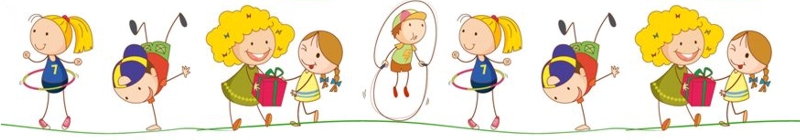 September:Dobré nám je spolu Charakteristika obsahového celku: Na základe emocionálneho prežívania a reálnych podnetov pochopiť rozdiel medzi domovom a materskou školou. Navodiť radostnú atmosféru v triede, tešiť sa na spoločný pobyt v MŠ, zoznámiť sa s prostredím. Osvojovať si  správne návyky dopravnej bezpečnosti pri ceste do MŠ. Október:Čaro jeseneCharakteristika obsahového celku: Rozlíšiť podľa typických znakov  ročné obdobie - Jeseň. Získať nové vedomosti o meniacej sa prírode počas jesenného obdobia a plody jesene, ktoré nám dáva príroda a s tým spojený odlet sťahovavého vtáctva. Oboznámiť sa s ľudským telom a spôsobom ochrany a podpory zdravia.November:Skúmaj a poznávajCharakteristika obsahového celku: Upevňovať vzťah k prírode, získavať nové vedomosti a poznatky o živej a neživej prírode. Živote v lese a získavanie informácií o vesmíre. Oboznámiť deti s prichádzajúcim Adventom a zvykmi s ním spojenými.December:Sviatočná rozprávkaCharakteristika obsahového celku: Zoznámiť deti s vianočnými zvykmi a ich symbolmi. Rozvíjať komunikačné schopnosti, posilňovať  záujem o prirodzené poznávanie, rozvíjanie kultúrno-spoločenských postojov, návykov, zručností, rozvíjanie  estetického cítenia formou pohybového a výtvarného spracovania danej témy. Január:Zimný senCharakteristika obsahového celku: Osvojovať a získavať si poznatky na elementárnej úrovni a o prírodných javoch počas zimného obdobia a poznať vlastnosti snehu a ľadu. Rozvíjať a prehlbovať vzťah k prírode. Osvojovať si starostlivosť o zvieratá. Vnímať prírodu ako rozmanitú a pozoruhodnú. Vytvárať a upevňovať pozitívny vzťah k športu a spoznávať časové vzťahy jedného roka v spojitosti so športom.Február:Dieťa a jeho svetCharakteristika obsahového celku: Rozvíjať vzťah k realite každodenného života. Osvojovať si elementárne poznatky, zručnosti, pohybové schopnosti, vytvárať pozitívny vzťah ku kultúre, vedieť tieto postoje vyjadrovať a prejavovať. Podporovať u detí hudobnú a výtvarnú fantáziu a fantáziu ako takú. Osvojovať si zručnosti potrebné k jednoduchým činnostiam, získavať vedomosti a poznatky o predmetoch a ich vlastnostiach. Získavať vedomosti a zručnosti o svojom tele. Všímať si podstatné vlastnosti predmetov a javov, príčinné súvislosti prírodných a spoločenských javov a postupne chápať vzťahy medzi nimi.Marec:Vyjdi, vyjdi slniečkoCharakteristika obsahového celku: Naučiť sa používať literatúru pri spoznávaní sveta. Rozvíjať a citlivo vnímať krásu jarného obdobia. Objavovať rozmanitosť prebúdzajúcej sa prírody. Uplatňovať a získavať poznatky o prírode zvieratách a ich mláďatách. Oboznamovanie sa s ľudským telom, spôsobom ochrany a podpory zdravia.Apríl:Poznávajme spoluCharakteristika obsahového celku: Oboznámiť deti s významom ľudských tradícií a zvykov Veľkej noci. Uvedomiť si význam jarného obdobia, vnímať zmeny v lese  a v prírode, objavovať rozmanitosť prebúdzajúcej sa prírody a získavať poznatky o prírodných živloch a ničivé dôsledky prírody. Objavovať rozmanitosť prebúdzajúcej sa prírody. Uplatňovať svoje poznatky o doprave a bezpečnom pohybe v cestnej premávke.Máj:Aká si mi krásnaCharakteristika obsahového celku: Poznať mesto a kraj, kultúrne, kde žijem, jeho prírodné a kultúrne pamiatky a krásy. Uvedomovať si význam rodiny a z nej vyplývajúci pocit istoty, bezpečia a lásky Upevňovať vzťah k prírode, vode a životu okolo vody. Získavať základne poznatky o výrobnom procese jednotlivých potravín.Jún:Ój, leto zelenéCharakteristika obsahového celku: Upevňovať vzťah k prírode. Postrehnúť a získavať vedomosti o zmene ročného obdobia a o vesmíre. Rozvíjať a prehlbovať komunikačné schopnosti, posilňovanie prirodzených poznávacích citov, rozvíjanie kultúrno-spoločenských postojov, návykov, zručností, rozvíjanie spoločenského a estetického vkusu. Vytváranie radosti a veselého, pohybového a výtvarného spracovania tém.Príloha 2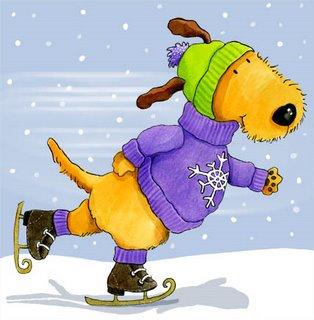            Korčuliarsky výcvik        5 – 6 ročné deti                   Deti majú možnosť prístupnou a hravou formou           zvládnuť základy korčuľovania, udržať a rozvinúť     	svoj prirodzený záujem o pohyb, šport,                           hru a zdravý životný štýl.Vzdelávacia oblasť :  ZDRAVIE A POHYBPodoblasť:   3  Pohybová a telesná zdatnosťPríloha 3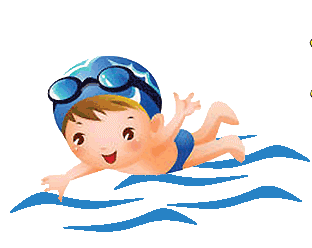 Predplavecký výcvik5-6 ročné deti                            Cieľom je naučiť deti nebáť sa vody, veselo v nej šantiť,    prekonať strach z ponorenia sa a zvládnuť začiatky plávania. Program sa prispôsobuje individuálnemu výukovému tempu a odvahe detí. Formou hier vo vode a s vodou  si utvárajú dobrý základ k úplnému zvládnutiu tejto pohybovej kompetencie a prežívajú radosť zo  svojich úspechov.Vzdelávacia oblasť :  ZDRAVIE A POHYBPodoblasť:   3  Pohybová a telesná zdatnosťPríloha 4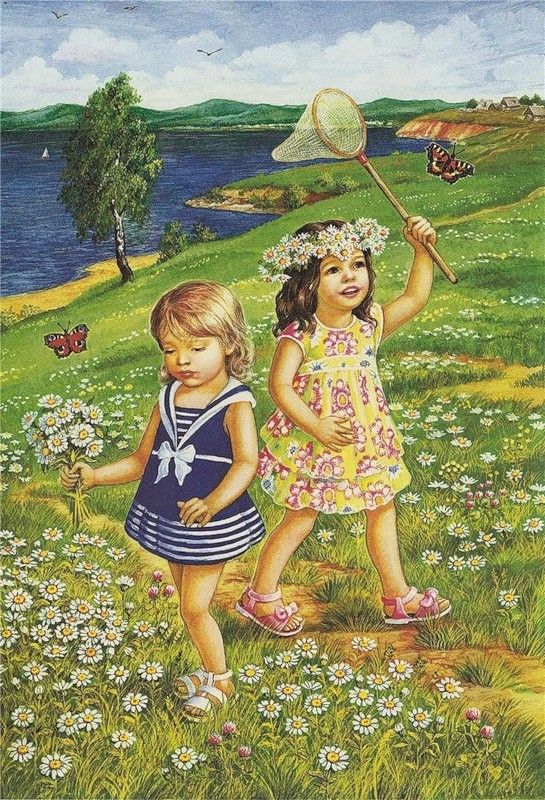                Škola v prírode                 5-6 ročné detiŠkola v prírode predstavuje pre deti možnosť                                           aktívne pocítiť a  porozumieť vzťahu                                         medzi človekom a prírodoua vytvoriť si tak trvalý pozitívny postoj k prírode                                            a životnému prostrediu.Vzdelávacia oblasť :  ZDRAVIE A POHYBPodoblasť:   3  Pohybová a telesná zdatnosťPríloha 5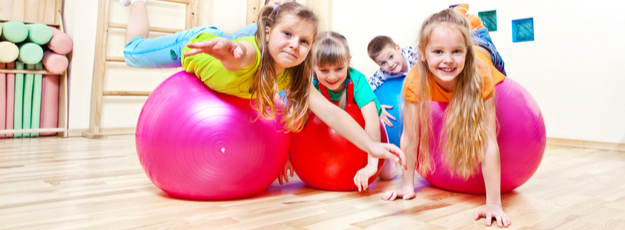                               Cvičenie na fit-lopte                                       4-6 ročné detiInovatívny cvičebný program, ktorý:zvyšuje pružnosť telazlepšuje jeho držanieposilňuje základné stabilizačné svalyzabraňuje ich ochabnutiupôsobí na rozvoj, prevenciu i rehabilitáciuprináša uvoľnenie,  zábavu a pozitívny zážitokVzdelávacia oblasť :  ZDRAVIE A POHYBPodoblasť:   3  Pohybová a telesná zdatnosťPríloha 6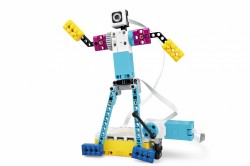                          LEGO Education              3-6 ročné deti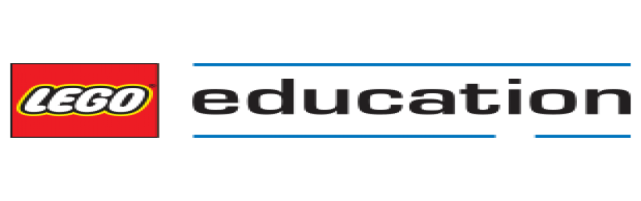 LEGO Education  je jedna z možností, ako vytvoriť v triede edukačné prostredie umožňujúce  každému dieťaťu  nájsť, využiťa rozvinúť svoj vlastný potenciál.Vzdelávacia oblasť :  ČLOVEK A SVET PRÁCEPodoblasť:    2. Konštruovanie	           3. Užívateľské zručnostiPríloha 7            Dopravná výchova                     3 -6 ročné deti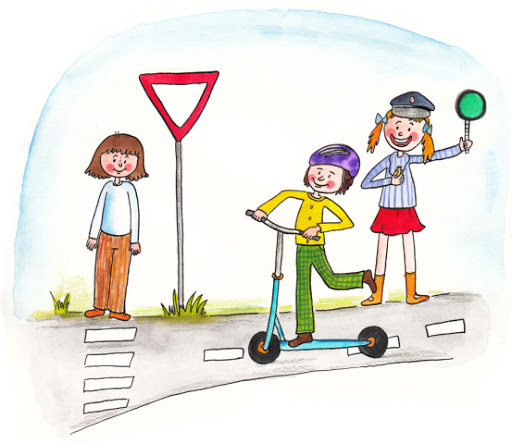 					   Výchova k bezpečnosti na cestnej premávke 			                      v zmysle aktívneho utvárania a uplatňovania                                           zásad bezpečného  správania sa                                           v dopravných situáciách.Vzdelávacia oblasť :  ZDRAVIE A POHYBPodoblasť:   3  Pohybová a telesná zdatnosťVzdelávacia oblasť:  ČLOVEK A SPOLOČNOSŤPodoblasť:  3  Dopravná výchovaPríloha 8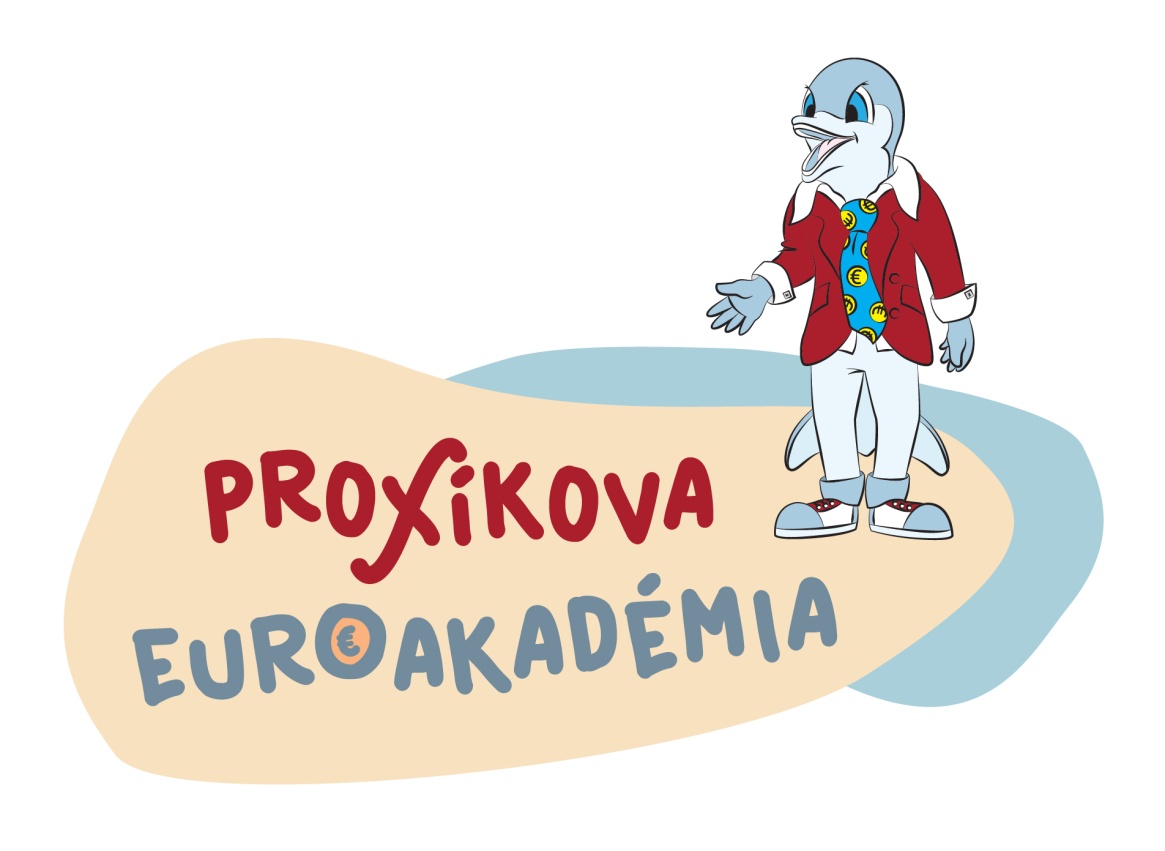 Finančná gramotnosťNašim cieľom je  hravou a zaujímavou formou deti naučiť, prečo si majú peniažky vážiť a šetriť, ako aj to, že následne treba dobre porozmýšľať, na čo ich použijú.  Prostredníctvom rozprávkovej postavičky chceme  deti motivovať  k tomu, aby peniažky míňali na správne a dobré veci. Ako napríklad na cestovanie, kúpu hudobného nástroja, šport,  štúdium jazykov...a mnohé ďalšie osožné veci alebo činnosti.Vzdelávacia oblasť :  ČLOVEK A SPOLOČNOSŤPodoblasť:   Finančná gramotnosťMetodika pre zapracovanie a aplikáciu tém finančnej gramotnosti do školských vzdelávacích programov základných škôl a stredných škôl:  Schválilo Ministerstvo školstva, vedy, výskumu a športu Slovenskej republiky dňa 22. augusta 2014 pod číslom 2014-11498/40322:5-10E0 s účinnosťou od 1. septembra 2014.Proxenta: Proxíkovaeuroakadémia: http://www.proxik.sk/preskolky.htmPríloha 9Ranné cvičenie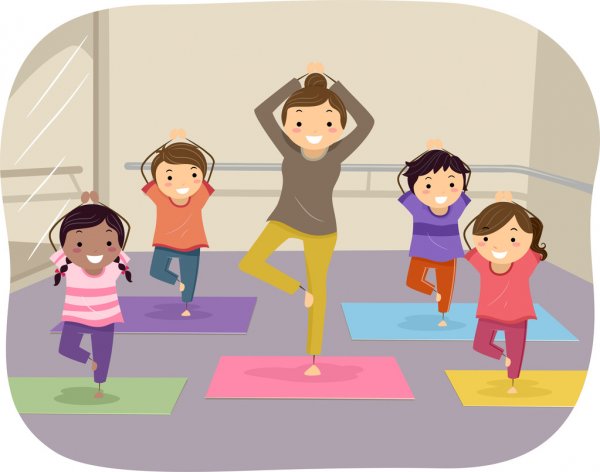 Pohybové a relaxačné cvičeniaPobyt vonkuVzdelávacia oblasť :  ZDRAVIE A POHYBPodoblasť:   3  Pohybová a telesná zdatnosťVýkonové štandardyutvárať stav pohody (psychickej, fyzickej i sociálnej)osvojovať základné pohybové návyky, schopnosti a zručnostiutvárať správnu koordináciu pohybovrozvíjať obratnosť, rýchlosť a pohotovosťrozvíjať kultivovaný pohybový prejavrozvíjať pohybovú výkonnosť a telesnú zdatnosťutvárať schopnosť ostražitosti pri cvičení a dodržania vlastnej bezpečnosti a bezpečnosti iných detíutvárať pozitívny vzťah k prírode a životnému prostrediu pri pohybových aktivitách na pobytoch vonkuposilňovať vôľové vlastnosti ako trpezlivosť, vytrvalosť, dôslednosť, presnosť, spoľahlivosť, sebaovládanie a úsilie prekonávať prekážky spojené s fyzickou námahou  chápať, akceptovať a rešpektovať pravidlá hry alebo inej pohybovej aktivityrozvíjať schopnosť samostatne sa dohodnúť na spoločne prijatých pravidlách pohybovej hryumožniť zážitky úspechu a zvyšovať sebaúctu prostredníctvom pohybových hier a pohybových činnostíutvárať schopnosť čestného športového zápolenia a schopnosť zmieriť sa s prehrouposilňovať samostatnosť, rozhodnosť a zodpovednosťna základe prirodzenej radosti z pohybu utvárať trvalý pozitívny vzťah k pohybovým činnostiam a športLiteratúra:  Program výchovy a vzdelávania detí v materských školách  1999Štátny  vzdelávací programu pre predprimárne vzdelávanie v materských školách   2016Názov školy:Materská škola Chmelinec 1411/6, PúchovNázov ŠkVP: „Levík spoznáva"Stupeň vzdelania:predprimárne vzdelávanieDĺžka štúdia:  niekoľkoročnáForma výchovy a vzdelávania: celodennáVyučovací jazykslovenskýPredložený zriaďovateľovi  na schválenie    v zmysle § 5 odst.7 písm.c) zákona č. 596/2003 Z.z.:Dňa:............................................................JUDr. Katarína HenekováPrimátorka mesta PúchovPrerokovaný v pedagogickej rade: Dňa: 28.5.  2020Prerokovaný v rade školy: Dňa: 3.9.  2020Vydaný :Dňa: 20.5. 2020............................................................Danka ČerničkováRiaditeľka školyMesiacObsahové celkyTémySeptemberDobre nám je spoluVitaj v MŠKam patrímSvet okolo mňaBezpečne do škôlkyOktóberČaro jeseneOdleteli lastovičkyStrom a jeho premenyV záhradeChcem byť zdravýPlody jeseneNovemberSkúmaj a poznávajNeskorá jeseňPotulky s horáromVesmírne tajomstváPredvianočný časDecemberSviatočná rozprávkaMikulášske prekvapenieVôňa VianocTajomstvo snehovej vločkyJanuárZimný senĽadové kráľovstvoZvieratká a vtáky v zimeZimné športyFebruárDieťa a jeho svetPredmety a ich vlastnostiRozprávkové hodinyJa a moje teloFašiangy, turiceMarecVyjdi, vyjdi slniečkoKamarátka knižkaRastieme zdravoJarný vánokZvieratká a ich mláďatáAprílPoznávajme spoluMaľované vajíčkoOdomykanie lesaPlamienočkaDopravné prostriedkyMájAká si mi krásnaRodný môj krajMamičkine srdiečkoOd zrniečka ku chlebíkuŽblnkot potôčikaJúnÓj, leto zelenéDetský svetCesta do vesmíruSvieť slniečko, svieťŠkôlkarov rokZvoní...Výkonové štandardyObsahové štandardyPrekonať obavy z pohybu na  klzkom povrchu.Zvládnuť odraz na korčuliach  s dojazdom k méte s oporou.Pohybové hry na ľade pod vedením inštruktora"Na  ľade"Udržať rovnováhu  na korčuliach bez pomoci.Nácvik motorickej zručnosti" Hokejisti"Vedieť pohotovo prispôsobiť svoje pohybové schopnosti vzniknutým situáciám.Nácvik techniky „bezpečného pádu“ na ľadeZvládnuť na elementárnej úrovni slalom na korčuliach pomedzi prekážky.Zvládnuť prejazd popod prekážku so zachovaním rovnováhy.Zvládnuť prejazd prekážkovou dráhou podľa  pokynu inštruktora.Súťaživé hry na ľade ."Korčuľuj a vyhraj!"Výkonové štandardyObsahové štandardyOboznamovať sa  s vodou, dokázať  ponoriť hlavu.Motivované hry vo vode prostredníctvom, ktorých sa odstraňuje strach z vody.„Plávaj ako delfín“Pohybovať sa samostatne a obratne vo vode hlbokej po pásVedieť individuálne ponárať hlavuHry  vo vode po pás.Ponáranie hlavy podľa pokynu„Voda je môj kamarát“Zvládnuť podľa individuálnych  možností a schopností počiatky splývania, prsia, znak.Pokúsiť sa  o skok do vody  z miesta i s rozbehom.SplývanieSkok do vody z miesta i s rozbehom s pomocou tyče."Skoč do vody!"Výkonové štandardyObsahové štandardyNa základne priameho pozorovania poznávať život rastlín a živočíchov Priame pozorovanie, bádanie, zážitkové učenie.„Život v prírode“Pohotovo a obratne prekonávať prírodné prekážky. Rozvíjanie  motorickej zručnosti, obratnosti, pohotovosti a odvahy pri  hrách v teréne s využitím prírodných prekážok"Na zajaca"Identifikovať rôznorodosť prírodnej ríše pri zbere prírodnín. Vyhľadávať a zostavovať  obrazce a kompozičné celky"Obrázky z prírodnín"Poznávať a pomenovať  niektoré zvieratá, vtáky, hmyz... zaznamenať ich výskyt.Priame pozorovanieTvorba mapy„Mapa  živočíchov“.Rešpektovať pravidlá a spolupracovať v skupine.Pohybová improvizácia, dodržiavanie pravidiel v skupinových a pohybových hrách.„Poďme sa spolu zahrať“Dokázať vhodne a tvorivo  kombinovať rôzne druhy materiálu.Konštruovanie, lepenie, výtvarná, pracovná a technická tvorivosť„Karnevalová maska“Výkonové štandardyObsahové štandardyDokázať kontrolovať svalové napätie, dýchanie.Udržať rovnováhu na lopte.Využívať na primeranej úrovni hrubú motoriku.Primerane  manipulovať s náčiním.Učiteľ vytváraťsituácie, v ktorých dieťa zvládne:Sed skrčmo skrížny, položiť loptu pred seba, ruky na loptu, úklony hlavouSed skrčmo skrížny, kotúľať loptu okolo sebaSed skrčmo skrížny, dvíhať loptu o vzpaženiaSed na lopte, chodidlá mierne od seba, pevne na zemi, pohupovať  sa na miesteSed na lopte, predpaž, vzpaž, upaž, pripažSed  na lopte,  skrčiť upažmo na ramená, vzpaž s vytočením do stranySed na lopte, panvu vysúvať vpred, vzad, do strán, krúžiť s panvouStoj  mierne rozkročný, lopta na zemi, natiahnuť sa k lopte cez vzpaženieStoj  mierne rozkročný, kotúľanie lopty vpred – naťahovanieĽah na bruchu na lopte, podoprieť sa špičkami nôh, dlane na zemi, striedavo predpažiť pravou, potom ľavouĽah na bruchu na lopte, podoprieť sa špičkami nôh, plávame prsiaĽah na bruchu na lopte, vzpor,  kopanie nohamiĽah na bruchu na lopte, uvoľniť sa  , mierne pohupyĽah na chrbte, nohy položiť na loptu, dvíhať panvyĽah na chrbte, lopta medzi kolená.Výkonové štandardyObsahové štandardyZvládnuť techniku cvičenia na fit-lopte.Prostredníctvom  uvedených  telesných cvičení pomáhať osvojiť si a zdokonaliť správnu technikucvičenia na fit-lopte .Ovládať  panvu, koordinuje pohyby.Hula - hula- preklopiť panvu dopredu , rolovať sedacou časťou fit-loptu vpred, preklopiť panvu vzad, rolovať sedacou časťou loptu vzad- rolovať sedacou časťou na fit-lopte do strán, trup udržiavať vzpriamenýMobilizovať svaly  hrudnej chrbtice, vyťahovať prsné svalstvo.Luk- ľah na chrbte na lopte, rozpažovaťPrecvičovať chrbtové svalstvo.Svietnik- ľah na bruchu na lopte, vystrieť hlavu, trup, horné končatiny rozpažiť, ohnúť v lakťoch do tvaru UPosilňovať  brušné svalstvo.Motýľ- ľah na chrbte na lopte, ruky upažiť, mávať rukami, dvíhať  trup a hlavuDokázať vytiahnuť svaly zadnej strany trupu.Slimák- kľak pred fit-loptu, horné končatiny položiť na loptu, pomaly  rolovať dopredu čo najďalej, zotrvať v natiahnutí, rolovať späťRelaxovať.	Unavený chrobák- ľah na bruchu na lopte, kolísať sa do stránUvoľňovať svaly	 celého tela.Večerný spánok- ľah na chrbte na zemi, položiť nohy na fit-loptu, mierne kolísať do stránVýkonové štandardyObsahové štandardySpoznávať  určitý tvar podľa hmatu. Využívať LEGO na rôznorodé hry a účelyHrové aktivity  s LEGO"Lego-hádanky"Dokázať triediť skladačky podľa farby, tvaru, veľkosti, zamerania a počtu výstupkov.Úlohy zamerané na usporiadanie  a priraďovanie  skladačiek  do pripravenej tabuľky so záhlavím.  "Lego- tabuľky"Dokázať zhotoviť výtvor zo skladačiek  na určitú tému. Viesť deti k technickej tvorivosti a schopnosti redefinovať predmetSpájanie rôznych materiálov s uplatnením estetických kritérií pri vytváraní priestorových foriem."Maľovanie s legom..."Dokázať zhotoviť model na základe  predložených konštrukčných plánov .Zhotovovanie predmetov podľa predlohy zo súboru predložených plánov"Kačka, jablko, hruška..."Vytvárať kompozičné celky individuálne i v skupinách na základe vzájomnej dohody.Navodzovať situácie, v ktorých deti spájajú kompozičné celky po vzájomnej diskusii"Lego pošta"Stvárniť ľudskú a zvieraciu postavu.Konštruovanie"Ja  a môj pes"Výkonové štandardyObsahové štandardyDokázať na primeranej úrovni zvládnuť jazdu na kolobežke a na bicykli samostatne a bezpečne.Rozvoj špeciálnych pohybových zručností s použitím primeranej inštrukcie a motivácie."Cyklisti a kolobežkári"Zvládnuť jazdu po pravej strane vozovky.Vysvetlenie, zážitkové učenie priamo na  detskom dopravnom ihrisku"Na dopravnom ihrisku"Ovládať základné pravidlá bezpečnosti na ceste:  Účasť  členov dopravnej polície, odborne riadená aktivita   na detskom dopravnom ihrisku.   "Rešpektuj pravidlá"Pohotovo a správne reagovať na svetelné, zrakové a zvukové signály, chápať  princíp kruhového objazdu.Vysvetlenie, vytváranie modelových  situácií priamo na dopravnom ihrisku, prezentácia dôsledkov nerešpektovania pravidiel cestnej premávky vo vzťahu ku zdraviu človeka – ohrozenie života."Čo sa stane , keď..."Poznať postup pri riešení krízových situácií Navodzovanie krízových  situácií,  hľadanie  možností  riešenia  problému."Kto pomôže mne, ako pomôžem ja!"Výkonové štandardyObsahové štandardyPosúdiť  význam trvalých životných hodnôt, chápať vplyv peňazí,  vnímať peniaze ako prostriedok  zabezpečenia životných potrieb.Rozhovor o piesni "Proxík"Diskusia, nácvik piesne"Na čo slúžia peniaze"Chápať a vnímať hodnotu ľudskej práce a peňazí ako jedného z prostriedkov uspokojovanie životných potrieb.Rozhovor, prezentácia skúseností"Práca a rodina"Dokázať vysvetliť, čo znamená prevziať zodpovednosť za osobné finančné rozhodnutiaRozhovor na tému finančná zodpovednosť a prijímanie rozhodnutí"Premýšľaj a nakupuj"Pochopiť význam plánovania  a hospodárenia s peniazmiUviesť príklady finančných rozhodnutí a ich možných dôsledkov."Proxík radí"